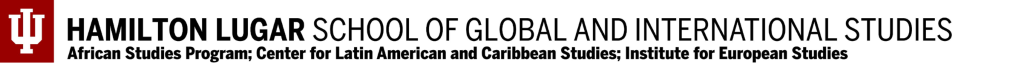  Coffin in the Form of a Fish from GhanaIntroduction   Introduction   My class will write a paper comparing and contrasting their experience of viewing the Coffin in the Form of a Fish at the Eskenazi Museum on IU’s campus versus viewing the artifact on the Windows to the World website.We got to visit the museum a few months ago and my students really loved this artifact.  It tied in nicely to our current writing goals and reading goals.*Approximately 20 students had exposure to this lesson *My class will write a paper comparing and contrasting their experience of viewing the Coffin in the Form of a Fish at the Eskenazi Museum on IU’s campus versus viewing the artifact on the Windows to the World website.We got to visit the museum a few months ago and my students really loved this artifact.  It tied in nicely to our current writing goals and reading goals.*Approximately 20 students had exposure to this lesson *Indiana Standards Connections:   Reading & Writing 2.W.3.2 Write a paragraph or paragraphs on an informational topic or main idea that includes facts and details.2.RN.2.1 Ask and answer questions about the main idea, facts, and details in a nonfiction text to confirm understanding.2.RN.4.2 Compare and contrast the most important points presented by two texts on the same topic.2. Students will develop language and historical and cultural knowledge that affirm and accurately describe their membership in multiple identity groups. 2. Students will develop language and historical and cultural knowledge that affirm and accurately describe their membership in multiple identity groups. 2. Students will develop language and historical and cultural knowledge that affirm and accurately dese their membership in multiple identity g Compelling Question(s):   How does viewing the artifact in person differ from the online version of the artifact?Did you learn more at the museum about the Coffin in the Form of a Fish or from the Windows to the World Site?What are the benefits of having online access to the artifact versus taking the trip to the museum?  Lesson Objectives:   2.W.3.2 Write a paragraph or paragraphs on an informational topic or main idea that includes facts and details.2.RN.2.1 Ask and answer questions about the main idea, facts, and details in a nonfiction text to confirm understanding.2.RN.4.2 Compare and contrast the most important points presented by two texts on the same topic.Lesson Objectives:   2.W.3.2 Write a paragraph or paragraphs on an informational topic or main idea that includes facts and details.2.RN.2.1 Ask and answer questions about the main idea, facts, and details in a nonfiction text to confirm understanding.2.RN.4.2 Compare and contrast the most important points presented by two texts on the same topic.Materials   Materials   Windows to the World website link to the Coffin in the Form of a Fish and the printed activity writing response to the artifact.  If your class can take the trip to the Eskenazi Museum to view this in person, it is even better.Windows to the World website link to the Coffin in the Form of a Fish and the printed activity writing response to the artifact.  If your class can take the trip to the Eskenazi Museum to view this in person, it is even better.Learning Plan Learning Plan Activities   Our whole second grade from our school was able to take a field trip to the Eskanazi Museum of Art.  Students were able to view the artifact in person.  The museum is free for everyone to come and visit.  This is not an integral part of doing the lesson, but it is a perk in completing the comparing and contrasting activity.Post museum visit, students are shown the artifact on the Windows to the World website to learn about the information listed on the Coffin in the Form of a Fish artifact from Ghana.  After students are given a chance to review the materials and refresh the memory of their visit from the museum, students will be given a paper to compare and contrast the two forms of viewing the artifact.  Post writing, the class will share with each other what they found to be helpful and what they compared and contrasted.  
 Activities   Our whole second grade from our school was able to take a field trip to the Eskanazi Museum of Art.  Students were able to view the artifact in person.  The museum is free for everyone to come and visit.  This is not an integral part of doing the lesson, but it is a perk in completing the comparing and contrasting activity.Post museum visit, students are shown the artifact on the Windows to the World website to learn about the information listed on the Coffin in the Form of a Fish artifact from Ghana.  After students are given a chance to review the materials and refresh the memory of their visit from the museum, students will be given a paper to compare and contrast the two forms of viewing the artifact.  Post writing, the class will share with each other what they found to be helpful and what they compared and contrasted.  
 Assessment Suggestions     You can use the summaries that students will write to see what they gathered about the artifact and how they compared and contrasted the way of seeing it and learning about the artifact.Assessment Suggestions     You can use the summaries that students will write to see what they gathered about the artifact and how they compared and contrasted the way of seeing it and learning about the artifact.Extensions    You could have students revisit the museum post observations to see if their opinions have changed after viewing the artifact on Windows to the World.  Extensions    You could have students revisit the museum post observations to see if their opinions have changed after viewing the artifact on Windows to the World.  